Муниципальное общеобразовательное учреждение «Фировская средняя общеобразовательная школа»«Моя малая родина в задачах по математике»Проектная работа по математике                                                          Выполнила: Афанасьева Анастасия  –                                 ученица 6 «а» класса.  Руководитель проекта: Дмитриева Г.Б. –                               учитель математики.п. Фирово2018Введение«Как бы машина хорошо не работала, она может решать все требуемые от нее задачи,                                      но она никогда не придумает ни одной»А.ЭйнштейнАктуальность:В данном проекте главное место занимает понятие задачи. Школьники с первых дней занятий в школе встречаются с задачей. Она помогает вырабатывать математические понятия, выяснять различные стороны взаимосвязей в окружающем мире и способствуют развитию логического мышления. Кроме того, задача помогает нам моделировать жизненные ситуации, приближаясь к реальным событиям. Такие задачи называются практическими, то есть задачи, в которых отражаются реальные ситуации в жизни, содержат исторические сведения и краеведческий материал. Но таких задач в наших учебниках мало. Поэтому очень важно не только уметь решать задачи, но и грамотно их составлять. Как научиться составлять задачу? О чем она должна быть, что бы работа над ней была полезной и интересной?Гипотеза:	Стать настоящим исследователем родного края школьник может, составляя текстовые задачи на уроках математики.Цель проекта: Изучение текстовых задач, способов их составления, установления связей математики с практической жизнью человека и различными учебными дисциплинами на основе краеведческих материалов о Фировском районе.Задачи проекта:Рассмотреть виды текстовых задач и правила их составления.Разработать алгоритм составления текстовых задач.Собрать краеведческий материал о Фировском районе.Составить сборник текстовых задач.Глава 1.Виды текстовых задачМатематическая задача – это связанный логический рассказ, в котором введены значения некоторых величин и предлагается отыскать другие неизвестные значения величин, зависимые от данных и связанные с ними определенными соотношениями, указанными в условии.Любая текстовая задача состоит из двух частей: условия и требования (вопроса). В условии соблюдаются сведения об объектах и некоторых величинах, характеризующих данные объекты, об известных и неизвестных значениях этих величин, об отношениях между ними. Требования задачи – это указания того, что нужно найти. Оно может быть выражено предложением в повелительной или вопросительной форме. Решить задачу – это значит раскрыть связи между данными и искомым, заданные условием задачи, на основе чего выбрать, а затем выполнить арифметические действия и дать ответ на вопрос задачи. Решением задачи называют процесс нахождения ответа на требование задачи с момента начала чтения и до окончания решения.В математике существует несколько классификаций задач: - по требованию задачи (на построение, вычисление, доказательство);- по методам поиска решения (алгоритмические, типовые);- по методу решения (арифметический, алгебраический);- по числу действий, которые необходимо выполнить для решения задачи (простые и составные).В моем проекте задачи будем классифицировать по виду деятельности, описанной в задаче.Решая задачи на уроках математики в 5 – 6 классах, можно выделить следующие виды задач:- задачи с натуральными числами;- задачи с десятичными дробями;- задачи с обыкновенными дробями;- задачи на проценты;- задачи на пропорциональность;- задачи, решаемые с помощью уравнений.Глава 2.Составление задач.Авторские задачи позволяют обратиться ко многим особенностям родного края, его растительного и живого мира, демографии и исторического наследия. В ходе решения таких задач изучаются дополнительные сведения о развитии экономики района, его истории и географии. Я, определила тематику задач, над которыми буду работать:Растительный и животный мир региона.Географические особенности региона.Достопримечательности района и поселка.Демография.Школьная тема.Алгоритм составления задачи.Собрать данные для составления задач. Каждую задачу необходимо сопроводить реальными цифровыми данными, которые можно найти в печати, исторических справочниках, интернете и других источниках.Анализ собранных данных. Материал рассортировать по темам (задачи с географическими данными, задачи со школьным сюжетом, краеведческие задачи).Выбрать математическое содержание и тип задачи (задачи на движение, задачи на пропорциональность, задачи, решаемые с помощью уравнений).Формулируем условие задачи.Проверяем на корректность (задача должна быть корректна с точки зрения математики и собранной информации).Решаем задачу. Если решение верно, оформляем задачу для сборника, подбираем к ней иллюстрацию.Глава 3.Составление сборника задач.	Для составления задач, я изучила краеведческий материал на выбранные темы. Нашла необходимый нам иллюстрационный материал из интернета, приложила свои фотографии. 	На примере одной задачи покажу процесс ее составления:Мы отправились к обелиску павшим в годы Великой Отечественной войны в п. Фирово. Площадка вокруг обелиска выложена квадратными плитками со стороной 55 см.Проводим анализ данных. Информации мало.Измеряем с помощью рулетки длину и ширину площадки, получаем 6,05 м. и 7,7 м.Анализируем информацию. На основании полученных измерений можно составить задачу.Ставим вопрос: сколько потребовалось плитки для этой площадки? Формулируем задачу: «В центре нашего поселка есть памятное место – обелиск павшим в годы Великой Отечественной войны. Площадка вокруг обелиска имеет форму прямоугольника со сторонами 6,05 м. и 7,7 м. и  выложена квадратными плитками со стороной 55 см. Сколько потребовалось плитки для этой площадки? Решаем задачу: 55 см. = 0,55 м.1). 0,55 * 0,55 = 0,3025 (м2) – площадь плитки2). 7,7 * 6,05 = 46,585 (м2) – площадь прямоугольника3). 46,585 : 0,3025 = 154 (шт) – количество плиток	Ответ: 154 плитки.Решение верно, отправляем в сборник.В сборник вошли 20 задач (приложение).Задачи по видам:Задачи на десятичные дроби – 9.Задачи на обыкновенные дроби – 4.Задачи на целые числа – 4.Задача на проценты – 1.Задача на движение -1.Задача на площадь – 1.Составленный сборник можно использовать на уроках математики в 5 и 6 классах.Выводы.Работая над проектом, я пришла к выводу, что составление задач с использованием краеведческого материала позволяет углубить наше знание по краеведению, прививает интерес к математике, развивает наше творческое мышление. Я узнала множество интересных фактов о нашей малой родине. В ходе работы над проектом, я познакомилась с алгоритмом составления авторских задач и с учителем математики составили сборник таких задач. Мы считаем, что использование таких задач на уроках позволяет учащимся более не принужденно овладевать знаниями по математике и глубоко понимать окружающий нас мир.Используемые ресурсы:С.К. Кожухов «Составление задач школьниками», журнал «Математика в школе» №2 – 1995г.Ю.М. Колягин «Задачи в обучении математике», Москва «Просвещение» - 1977г.В.В. Вагина «Роль и место задач с практическим содержанием в процессе обучения математике».(www.Scienceforum.ru).Л.Л. Солдатова «Роль текстовых задач в развитии логического мышления младших школьников». (https://nsportal.ru).https://wikipedia.org/wiki/ Фировский район.glavafirovo.rukommunarfirovo.ucoz.ruПриложениеЗАДАЧИ.Задача №1.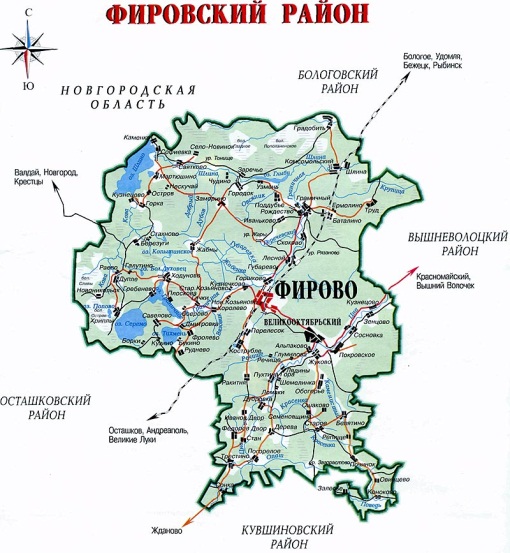 	Численность населения Фировского района (на 01.01.2017) составила 8106 человек, из них 4014 человек проживают в городских поселениях и 4092 в сельских. Сколько процентов населения проживают в городских поселениях и сколько в сельских? (ответ округлите до десятых).	Решение:8016 – 100%4014 – х%х = (4014*100) : 8106 = 49,5%100% - 49,5% = 50,5%Ответ: 49,5% и 50,5%.Задача №2.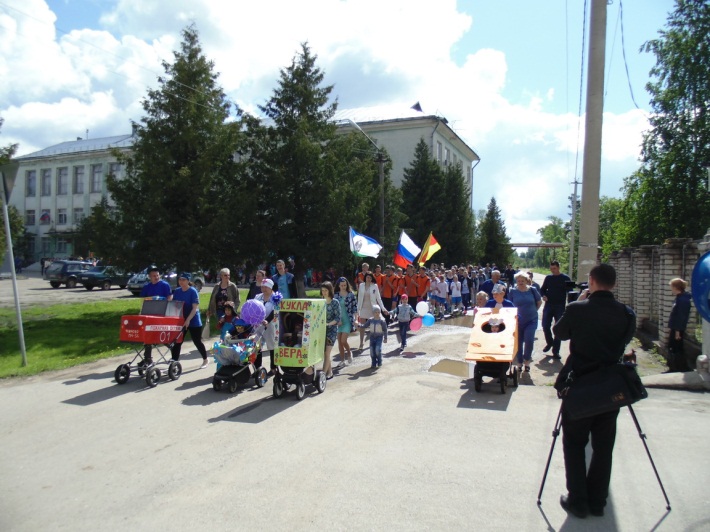 	В 1989 году население поселка Фирово составило 3070 человек, а к 2017 уменьшилось до 2083 человека. Во сколько раз уменьшилось население поселка? (результат округлите до десятых).	Решение:3070 : 2083 = 1,5 (раза)Ответ: 1.5 раза.Задача №3.	Дорога из села Рождество в город Вышний Волочек проходит через поселок Фирово. Из села в город вышла легковая автомашина со скоростью 1,5 км/мин. В тоже самое время из Фирово в город вышла грузовая автомашина со скоростью 1 км/мин. Через 30 минут легковая автомашина догнала грузовую.  Найдите расстояние от села до поселка.Решение:1.5 км/мин = 1500 м/мин; 1 км/мин = 1000 м/мин.1) 1500 *30 = 45000 (м) – проехала легковая автомашина2) 1000*30 = 30000 (м) – проехала грузовая автомашина 3) 45000 – 30000 = 15000 (м) = 15 км – расстояние от Рождества до Фирово.Ответ: 15 км.Задача №4.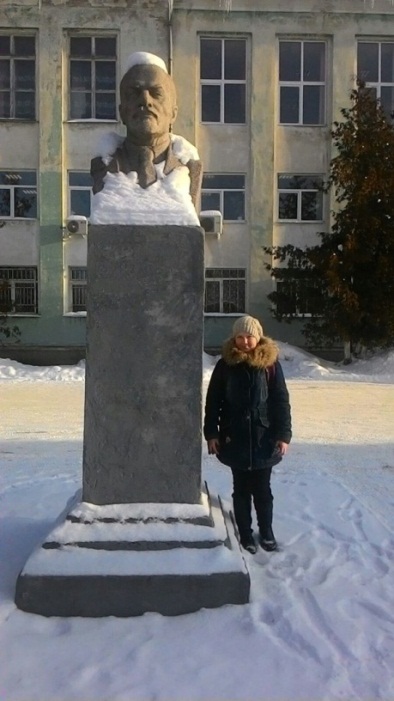 Высота памятника Ленину возле районной Администрации 3.3 м., а рост Насти составляет 5/11 высоты памятника. Найдите рост девочки.Решение:3.3 * 5/11 = 1.5 (м)Ответ: 1.5 м.Задача №5.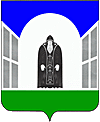 	Описание герба Фировского района гласит: «В лазоревом поле на зеленой оконечности серебряные арочные ворота с серебряными же открытыми створками, в которых черно-серебряный монах». Зеленый цвет составляет приблизительно 1/5 часть герба, голубой – 1/6 часть; а серый в 7/3 раза больше, чем зеленый. Остальную часть герба составляет черный цвет. Какую часть герба составляет черный цвет?Решение:1). 1/5 * 7/3 = 7/15 (ч) – серый цвет2). 1/5 + 1/6 +7/15 = 5/6 (ч) – зеленый, голубой и серый цвета3). 1 – 5/6 = 1/6 (ч) – черный цветОтвет: 1/6 часть.Задача №6.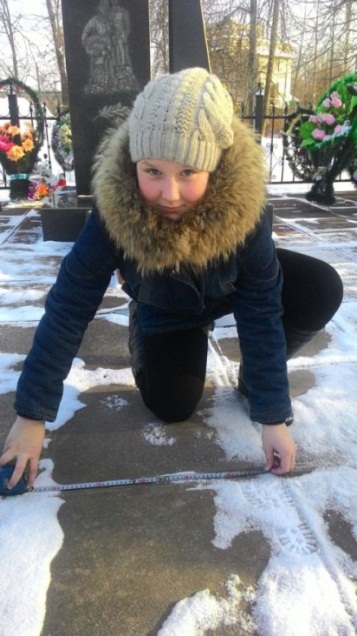 	В центре нашего поселка есть памятное место – обелиск павшим в годы Великой Отечественной войны. Площадка вокруг обелиска имеет форму прямоугольника со сторонами 6,05 м. и 7,7 м., и обложена квадратными плитками со стороной 55 см. Сколько потребовалось плиток для этой площадки?Решение:55 см. = 0,55 м.1). 0,55 * 0,55 = 0,3025 (м2) – площадь плитки2). 7,7 * 6,05 = 46,585 (м2) – площадь прямоугольника3). 46,585 : 0,3025 = 154 (шт) – количество плиток	Ответ: 154 плитки.Задача №7.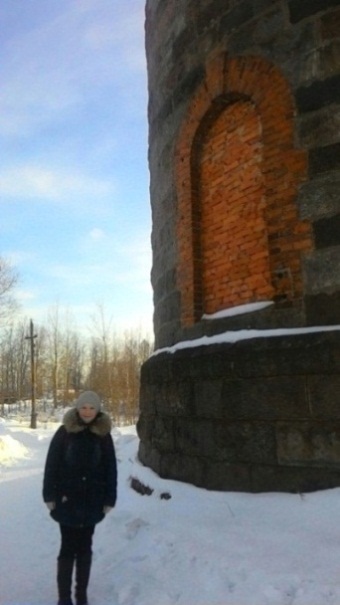 	Длина окружностиводонапорной башни 25,3 метра.Определите диаметр башни (ответ округлите до сотых).Решение:25,3 : 3,14 = 8,06 (м) – диаметр башни.Ответ: 8,06 метра.Задача№8.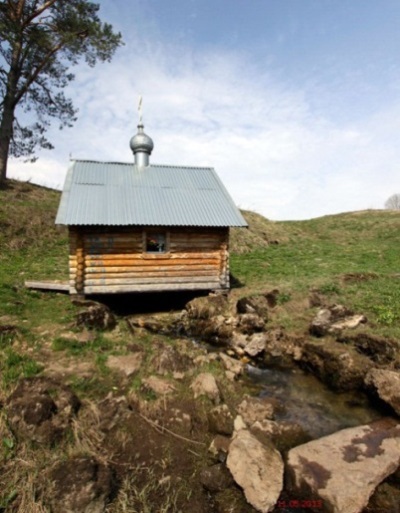 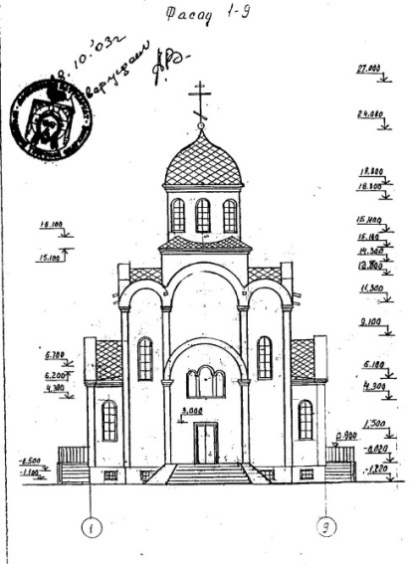 	Высота строящегося Храма Святой Троицы в пос. Фирово 27 метров, а высота часовни в дер. Пухтина Гора в 3,2 раза меньше. Какова высота часовни?  (ответ округлите до десятых).Решение:27 : 3,2 = 8,4 (м)Ответ: 8,4 метра.Задача №9.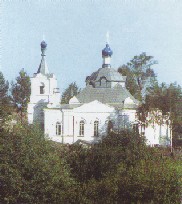 	В 2018 году Каменному Храму Покрова Пресвятой Богородицы (с. Покровское), построенному на средства купца II гильдии П.И. Шокина исполняется 140 лет. В каком году был построен Храм?Решение:2018 – 140 = 1878 (г)Ответ: 1878 год.Задача№10.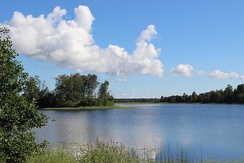 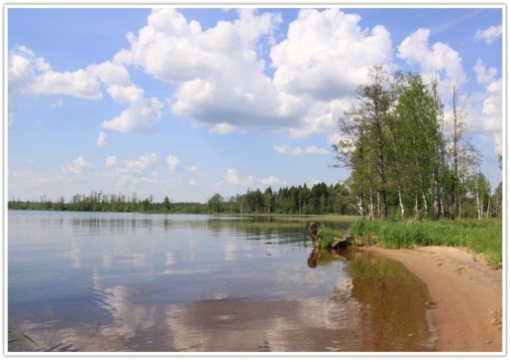 	На территории нашего района расположены четыре живописных озера: Шлино, Тихмень, Граничное и Серемо. Площадь озера Шлино 34 км2, что в 6,25 раза больше площади озера Тихмень, а площадь озера Граничное на 1,41 км2 больше площади озера Тихмень. Какова площадь озера Серемо, если известно, что его площадь в 2,85 раза больше площади озера Граничное.(Ответ округлите до сотых).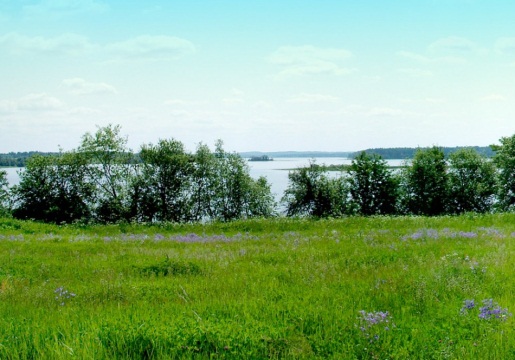 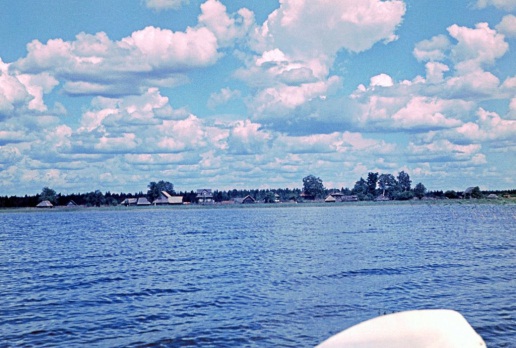 	Решение:34:6,25 = 5,44 (км2) – площадь озера Тихмень5,44 + 1,41 = 6,85 (км2) – площадь озера Граничное6,85 * 2,85 = 19,52 (км2) – площадь озера СеремоОтвет: 19,52 км2.Задача№11.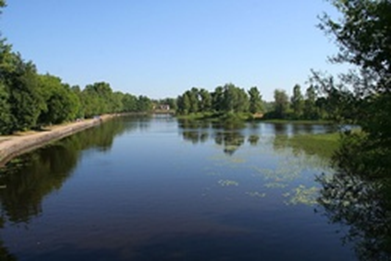 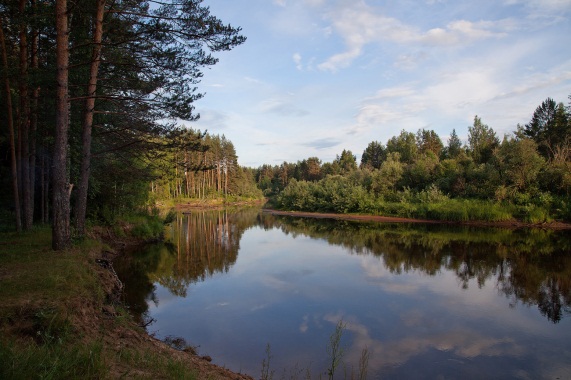 	Протяженность трех рек нашего края 311 км. длина Цны и Шлины вместе 262 км., а длина Шлины и Граничной 151 км. Какова протяженность каждой реки?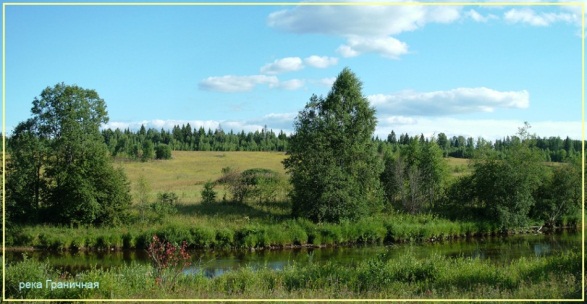 	Решение:1). 311 – 262 =49 (км) – длина реки Граничная2). 311-151 = 160 (км) – длина реки Цна3). 262 – 160 = 102 (км) – длина реки ШлинаОтвет: 49 км., 160 км., 102 км.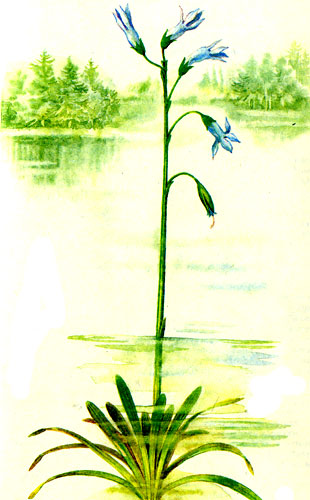 Задача №12.	Индикатор чистой воды – Лобелия Дортмана(занесена в Красную книгу) встречается в нашем районе на озере Серемо. Высота цветоносного стебля, выступающего над поверхностью воды в среднем 36 см., что составляет 60% от длины всего растения. Какова длина всего растения?Решение:36:0,6 = 60 (см)Ответ: 60 см.Задача№13.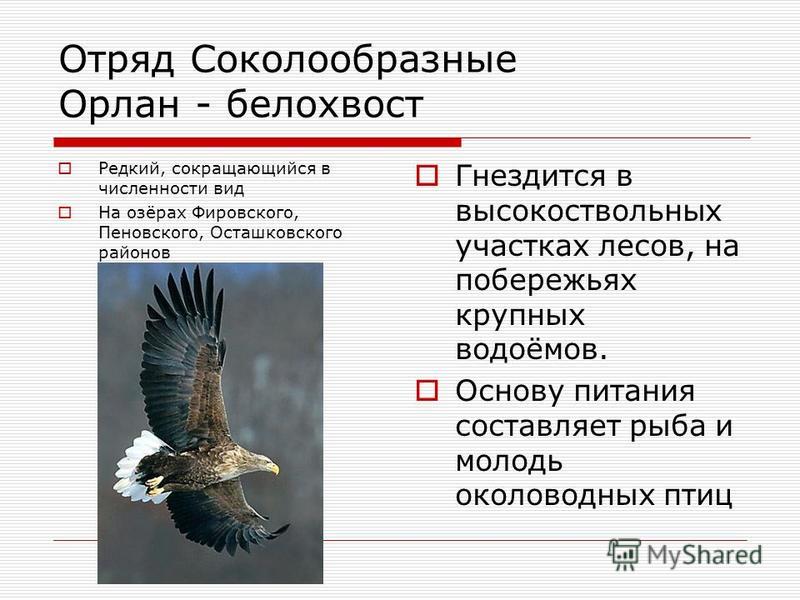 	Орлан – белохвост – редкий вид пернатых хищников, обитающий на озерах Фировского района. Масса самца в среднем составляет 4,7 кг., а самка в 1,25 раза тяжелее самца. Сколько весит самка орла белохвоста?Решение:4,7*1,25 = 5,875 (кг)Ответ: 5,875 кг.Задача №14.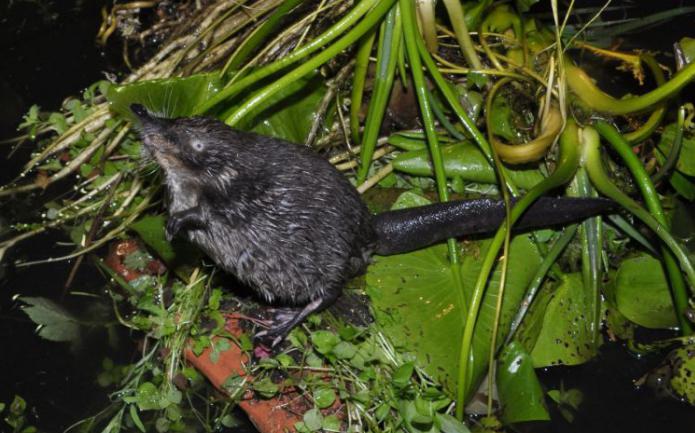 Одним из редких видов млекопитающих, обитающий в нашем районе, является выхухоль (занесена в Красную книгу). Масса зверька в среднем 0,3 кг. Масса детеныша составляет 0,01 массы самки. Какова масса выхухоли с 5 детенышами?Решение:0,3 кг. = 300 г.1). 300 * 0,01 = 3 (г) – масса детеныша2). 3 * 5 = 15 (г) – масса 5 детенышей.3). 300 + 15 =315 (г) = 0, 315 (кг)Ответ: 0,315 кг.Задача №15.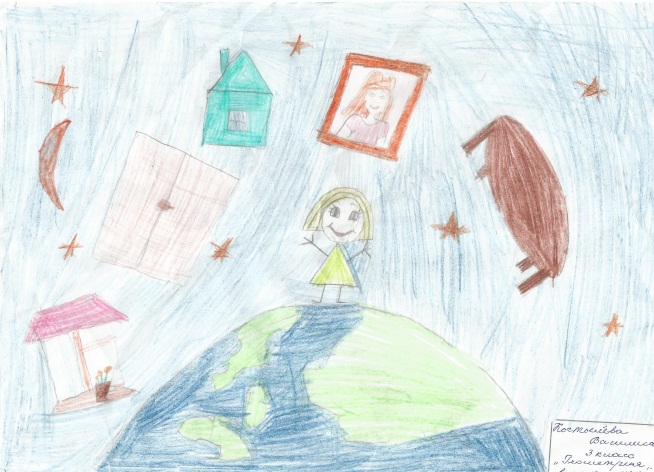 	На школьной выставке рисунков «Геометрические фигуры вокруг нас» 49 рисунков. Выполнены акварелью 2/7 всех рисунков, а 0,6 остальных – карандашами. Сколько карандашных рисунков на выставке?Решение:1). 49 * 2/7 = 14 (р) – выполнены акварелью2). 49-14 = 35 (р) – остальные3). 35 * 0,6 = 21 (р) – выполнены карандашом.Ответ: 21 рисунок.Задача №16.	Наибольшая глубина озеро Граничное на 4,7 метра больше чем глубина озеро Шлино. Какова глубина каждого озера, если сумма их глубин составляет 13,3 метра?Решение:Пусть х метров – глубина озеро Шлино, тогда х+4,7 метров – глубина озера Граничное. х+(х+4,7) = 13,32х+4,7 = 13,32х=8,6х = 4,3 (м) – глубина озера Шлино4,3 + 4,7 = 9 (м) – глубина озера ГраничноеОтвет: 4,3 м., 9 м.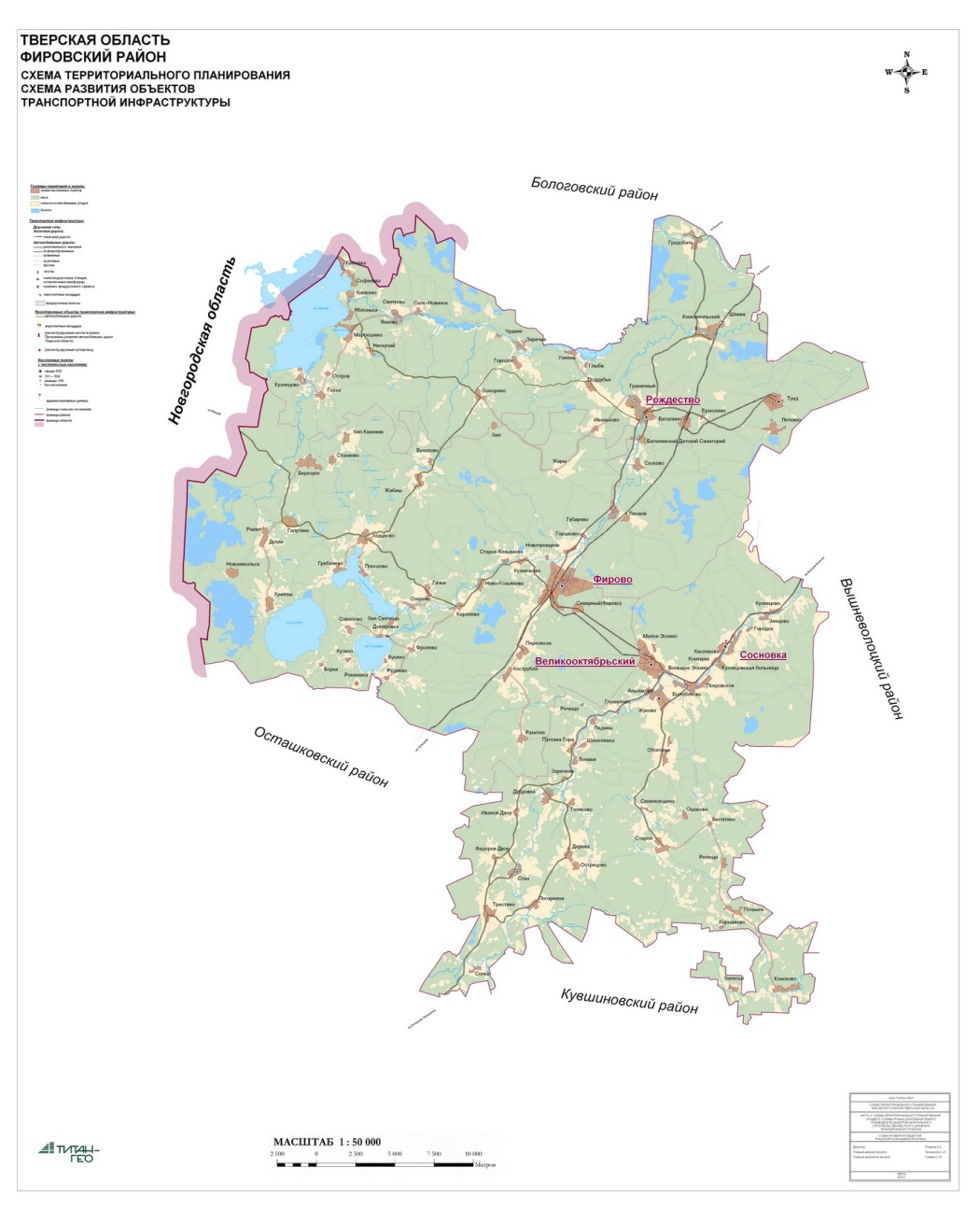 Задача №17.	Найдите с помощью карты расстояние от Сосновки до Рождества.(масштаб 1:1000000)Задача №18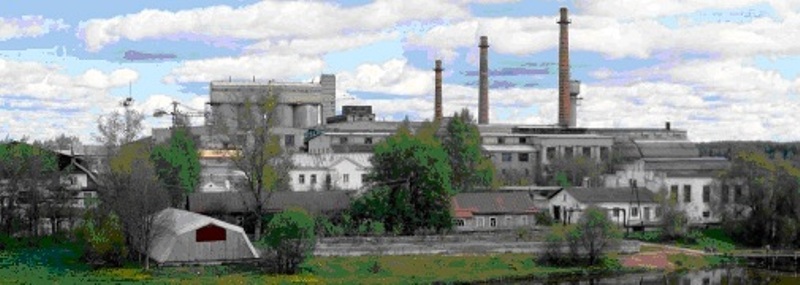 	Стекольный завод «Востек» (1832 – 2010) был крупнейшим промышленным предприятием Фировского района. В лучшие времена его продукция составляла до 15 млн м2 листового стекла ежегодно.	Для приготовления стекла берут 25 частей песка, 9 частей соды и 5 частей извести. Сколько потребуется соды, для изготовления 390 кг.стекла?Решение:х кг. – масса одной части стеклапесок: 25хсода: 9хизвесть: 5хвсего: 390 кг.25х + 9х +5х = 39039х = 390х = 10 (кг) – вес одной части9 * 10 = 90 (кг) – вес содыОтвет: 90 кг.Задача №19Туристы прошли за два дня 16 км. В первый день они прошли 3/4 этого расстояния. Сколько километров прошли туристы во второй день?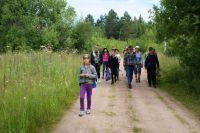 Решение:1). 16 * 3/4 = 12 (км) – в первый день2). 16-12 = 4 (км) – во второй деньОтвет: 4 км. Задача №20.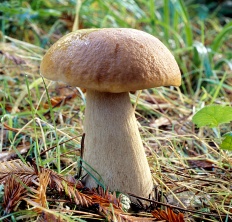 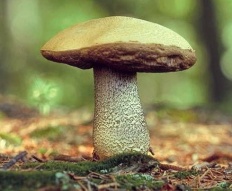 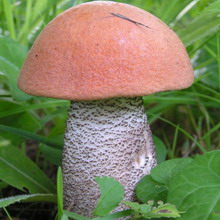 	Мы с папой любим ходить в лес за грибами. Папа собирал только белые грибы, подосиновики и подберезовики. Всего папа собрал 32 гриба. Сколько белых грибов собрал папа, если их было в 3 раза меньше, чем подосиновиков, и в 4 раза меньше чем, подберезовиков?	Решение:х - количество белых грибов3х – количество подосиновиков4х – количество подберезовиковх+3х+4х=328х=32х = 4 (шт) –белых грибовОтвет: 4 белых гриба.